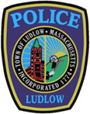 LUDLOW POLICE ARREST LOGTo: Republican & Masslive, Turley Publications Monday, November 12, 2018The Ludlow Police Department responded to 330 calls for service from Sunday, November 11, 2018, through Saturday, November 17, 2018.  The department’s police officers made 19 Arrests or Summons/Warrant Arrests.  Summons arrests are not listed.  There were 3 Domestic Assault Crime Arrests.  Per Massachusetts law- no names of persons arrested for domestic violence charges can be publicly disseminated.  There was 0 arrest for a Mental Health Warrant, and there were no arrests for Protective Custody.  There was 1 Juvenile Arrests/Summons.  Those arrested or summonsed will appear at future dates in Palmer District Court and are innocent until proven guilty.  The following were reportable custodial arrests.Sunday, November 117:55 pm, Kristian Robare, age 44, of Ludlow, was arrested after a traffic stop on Hubbard St. by Center St. for a Warrant.7:55 pm, Craig S. Serounian, 44, of Springfield, was arrested after a traffic stop on Hubbard St. by Center St. for OUI-Liquor, Negligent Operation of a MV, and a Marked lanes Violation.Tuesday, Nov. 137:00 pm, Jamie Flowers, 32, of Warren, was arrested in the Big Y parking lot located at #433 Center St. for a Warrant.7:00 pm, Selina Fosberg, 37, of Ware, was arrested in the Big Y parking lot located at #433 Center St. for three Warrants.Wednesday, Nov. 146:05 pm, Alfred Santos, 52, of Springfield, was arrested in the Cumberland Farms parking lot located at #320 East St. for a Warrant.Thursday, Nov. 1512:39 pm, Daniel R. Fair, 29, of Orange, MA, was arrested after a traffic stop on Center St. by Hunter Rd. for Operating After Revoked Registration, Operating MV with License Suspended (Subsequent Offense), Negligent Operation of a MV, Fail to Stop for a Police Officer, Speeding, and Improper Passing.8:34 pm, Thomas Johnson, 34, of Springfield, was arrested on East St. by Carmelina's Cir. for a Warrant and Drug Possession Class B (Crack Cocaine).Saturday, Nov. 179:31 am, Ernest F. Marasa, 64, of Ludlow, was arrested on Higher Brook Dr. for Assault with a Dangerous Weapon (Knife, 2 Counts), Obstruction of Justice, and Vandalize Property.The Ludlow Police Department Lieutenant Daniel J. ValadasLudlow Police Department612 Chapin St. Ludlow, MA 01056(413)583-8305Fax: (413)583-8283	dvaladas@ludlowpolice.comis 